Suppported Tenancy Referral Form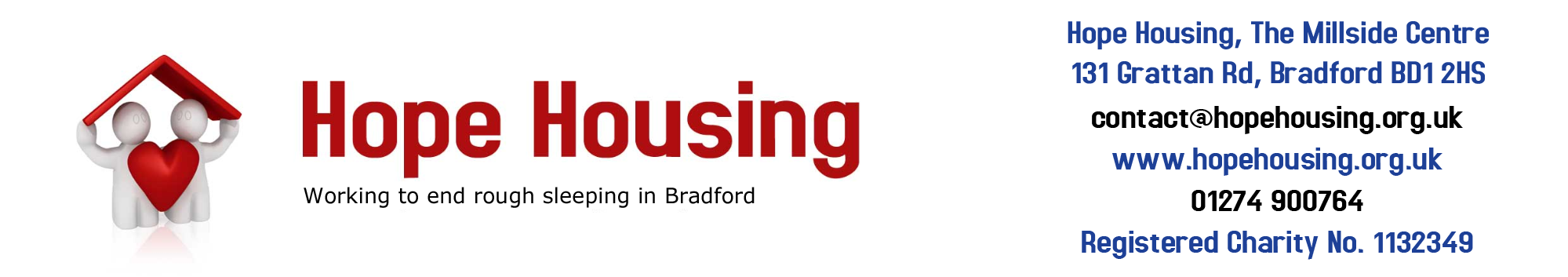 The Supported Tenancy project provides individuals with supported accommodation to help them to be able to sustain a private tenancy. The provision of support is through trained volunteers. Clients will be referred to other support services for additional support where necessary. There is no definitive length of tenancy and leases are granted on a renewable 3 or 6 month contract.Referrer detailsHope Housing will store information in line with the Data Protection Act. Information will be stored on file and on a computer. We may need to contact other agencies and share relevant information to be able to help the applicant.			Please tick this box to show consent ☐Applicant detailsNext of kinIn case of emergency please give details of someone who may be contactedHousing history Please give details of the applicant's accommodation for the last 2 yearsDetails of income / benefitsPlease give details of the applicant's financial situationEmployment & skillsPlease give details of employment history, qualifications and training completedRecent employment historyQualifications and trainingMedical conditionsPlease give details of any medical conditions belowSubstance use historyPlease give details of the applicant's current and past alcohol, drugs and substance useOther DetailsOther details to be considered in the applicationCriminal background and risk Please give details of the applicant's offending history and risk issuesSupport needsSupport from other agenciesPlease give details of any current workers engaging with the applicantDECLARATION OF CONSENTI authorise Hope Housing staff and volunteers to communicate with agencies/individuals on my behalf. Specifically this may include:Job centre and local authority workers DoctorsHealth and mental health workersHousing workersSocial workersDrug and alcohol workersLawyers / solicitorsPrevious landlords and accommodation providersPoliceProbation workersVoluntary sector support agenciesFamily / friendsand any other support agencies that I am working withI agree to engage with Hope Housing staff and volunteers and to work with an initial support plan to help me to sustain my tenancy. Date _________________________Please return this form by email to helen@hopehousing.org.uk or by post to Hope Housing, Millside House, 131 Grattan Road, Bradford, BD1 2HSWorker should also complete the Risk Assessment on the next pageRisk AssessmentThis form details the perceived risk posed by the tenant at the point of referral. To be completed by worker.Risk assessment completed by ________________________________Date________________NameOrganisationTelephone number Email addressFull nameOther names known byGenderDate of birthEthnicityAddressNI numberForms of IDPlease give detailsCurrent landlord name and contact detailsContact numberEmail addressMove in dateNameRelationship to youAddress Telephone numberDatesFrom - ToAccommodation/ Project addressAccommodation type (private tenancy / supported housing / hostel etc)Reasons for leavingDebt / ArrearsCurrent source(s) of income(wage, JSA, ESA, UC, tax credits, pension, etc)Amount & frequency of payments (weekly/fortnightly//monthly)Any deductions from benefits (please specify amount)Job role /dutiesStart dateEnd dateReason for leavingName of qualification/training courseDate of completionPhysical health conditions / allergiesMental health issues, including any history of self-harm and suicidal thoughts or plansMedication (name & amount)GP surgery name, address and phone numberOther health workersDrug / substance used now or in pastLength oftime usedHow much / often do you use and what problems does your drug use causeSupport agency, name of worker andtelephone numberDoes the applicant consider themselves to have a disability?Can the applicant read, write and communicate in English?Criminal convictionsPlease give details of offences, including dates & outcome/sentencePlease indicate specifically if the applicant has a history of any of the following:Carrying an offensive weapon ☐Arson ☐Sexual assault ☐Violence ☐Schedule 1 offences ☐Is the applicant on probation? If yes - Probation worker name and contact detailsPlease provide details of any pending police matters or court casesPlease give details here if the applicant is considered unsuitable for lone workingPlease indicate support needs and details of requirementsWelfare benefits and budget management ☐Acquiring furniture ☐Debt management ☐Employment and job seeking☐Training and/or education☐Volunteer work☐Physical health support☐Mental health support ☐Substance abuse support ☐Access to cultural, religious or faith-based activities ☐Access to social and leisure activities ☐Eating patterns and food preparation ☐English language learning ☐Re-establishing contact with family and friends ☐Other support requirements ☐NameOrganisationContact detailsDetails of supportApplicant nameSignatureWorker nameSignatureNo ProblemPast, but significantPresent,  occasional, minorPresent, persistent, minorPresent, occasional, seriousPresent, persistent, seriousAny further detailsIf not detailed on referral formAggression☐☐☐☐☐☐Disruptive drinking☐☐☐☐☐☐Drug taking☐☐☐☐☐☐Physical illness☐☐☐☐☐☐Mental health☐☐☐☐☐☐Self harm☐☐☐☐☐☐Suicide risk☐☐☐☐☐☐Relationship problems☐☐☐☐☐☐